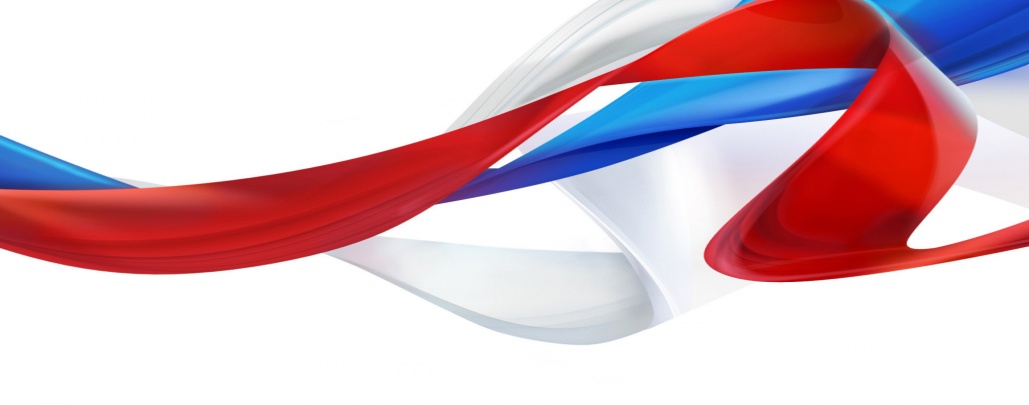 Статистико-аналитический отчет о результатах ЕГЭв муниципальном образовании Ростовской области             «Зерноградский район»2019 г.В соответствии с Федеральным законом от 29.12.2012 № 273-ФЗ «Об образовании в Российской Федерации», приказами Министерства просвещения РФ и Федеральной службы по надзору в сфере образования и науки от 07.11.2018 №190/1512 «Об утверждении Порядка проведения государственной итоговой аттестации по образовательным программам среднего общего образования» (далее - Порядок), от 10.01.2019 №9/18 «Об утверждении единого расписания и продолжительности проведения единого государственного экзамена по каждому учебному предмету требования к использованию средств обучения и воспитания при его проведении в 2019 году», приказом минобразования Ростовской области от 16.05.2019 №346 «Об открытии пунктов проведения государственной итоговой аттестации по образовательным программам среднего общего образования в форме единого государственного экзамена для проведения экзаменов в основной период её проведения (май-июль) по всем учебным предметам на территории Ростовской области в 2019 году», приказом минобразования Ростовской области от 14.05.2019 №341 «О персональном составе организаторов (временных коллективов), включая руководителей ППЭ, технических специалистов, ассистентов и медработников для проведения ГИА по образовательным программам среднего общего образования в формах ЕГЭ и ГВЭ по каждому учебному предмету в ППЭ, организованных на территории Ростовской области в 2019 году», в период с 27 мая по 13 июня 2019 года на территории Зерноградского района функционировали пункты проведения экзаменов  (далее - ППЭ). 										Пункты проведения экзаменов были открыты  на базе МБОУ СОШ УИОП г. Зернограда (директор - Рудиченко И.Б.) и МБОУ СОШ г. Зернограда (директор - Лифорева Л.С.).  												Места расположения ППЭ утверждались министерством общего и профессионального образования Ростовской области по согласованию с ГЭК. Общая площадь и состояние помещений, предоставляемых для проведения ЕГЭ, обеспечивали проведение экзаменов в условиях, соответствующих требованиям санитарно-эпидемиологических правил и нормативов "Санитарно-эпидемиологические требования к условиям и организации обучения в общеобразовательных учреждениях. СанПиН 2.4.2.2821-10", утвержденных постановлением Главного государственного санитарного врача Российской Федерации от 29 декабря 2010 г. №189.								До начала экзаменов руководители МБОУ СОШ УИОП г. Зернограда, МБОУ СОШ г. Зернограда обеспечивали готовность ППЭ к проведению ЕГЭ в соответствии с требованиями к ППЭ.  Подготовлены акты готовности ППЭ к ГИА-2019. В ППЭ были  организованы:а) Аудитории для участников ЕГЭ. Количество аудиторий определяли исходя из того, что в каждой аудитории присутствует 15 участников ЕГЭ с соблюдением соответствующих требований санитарно-эпидемиологических правил и нормативов. Для каждого участника ЕГЭ выделено отдельное рабочее место (индивидуальный стол и стул). В день проведения экзамена:аудитории оборудованы средствами видеонаблюдения и другими техническими средствами, позволяющими обеспечивать работоспособность средств видеонаблюдения;для обеспечения печати ЭМ аудитории оборудовались специализированным аппаратно-программным комплексом для проведения печати ЭМ в зоне видимости камер видеонаблюденияВ аудиториях ППЭ: подготовлены функционирующие часы, находящиеся в поле зрения участников ЕГЭ;закрыты стенды, плакаты и иные материалы со справочно-познавательной информацией по соответствующим учебным предметам;подготовлены рабочие места для участников ЕГЭ, обозначенные заметным номером;подготовлены места для организаторов и общественного наблюдателя;подготовлен стол, находящийся в зоне видимости камер видеонаблюдения, для осуществления раскладки ЭМ в процессе их печати в начале экзамена и раскладки и последующей упаковки ЭМ, собранных организаторами у участников ЕГЭ после окончания экзамена;подготовлена бумага для черновиков со штампом образовательной организации, на базе которой организован ППЭ, из расчета по два листа на каждого участника ЕГЭ.В ППЭ выделялось помещение (аудитория) для руководителя ППЭ (Штаб ППЭ), оборудованное телефонной связью и видеонаблюдением, принтером и персональными компьютерами с необходимым программным обеспечением и средствами защиты информации для проведения экзаменов по технологии печати ЭМ в ППЭ, сканирования бланков в ППЭ (при использовании технологии перевода бланков участников в электронный вид в ППЭ), печати ДБО № 2 в Штабе ППЭ. Штаб ППЭ оборудован сейфом или металлическим шкафом, находящимся в зоне видимости камер видеонаблюдения, для осуществления безопасного хранения ЭМ.В Штабе ППЭ подготовлен стол, находящийся в зоне видимости камер видеонаблюдения, для осуществления приема руководителем ППЭ ЭМ от организаторов в аудиториях после завершения экзамена, вскрытия и передачи на сканирование (при использовании технологии перевода бланков участников в электронный вид в ППЭ), а также для осуществления упаковки                         и запечатывания ЭМ членом ГЭК в целях передачи их в РЦОИ. При использовании технологии перевода бланков участников в электронный вид в ППЭ Штаб ППЭ также обеспечивается сканерами, соответствующими установленным техническим требованиям.Медицинский кабинет либо отдельное помещение для медицинских работников.Рабочие места для организаторов вне аудитории.Помещения для общественных наблюдателей, представителей средств массовой информации и иных лиц, имеющих право присутствовать в ППЭ в день экзамена. Указанные помещения изолированы от аудиторий для проведения экзамена.Для сотрудников, осуществляющих охрану правопорядка, и (или) сотрудников органов внутренних дел (полиции), а также организаторов вне аудитории, обеспечивающих вход участников ЕГЭ в ППЭ, оборудовано рабочее место с наличием стационарного и (или) переносного металлоискателя. Помещения, не использующиеся для проведения экзамена, в день проведения экзамена заперты и опечатаны. ППЭ оборудованы системами подавления сигналов подвижной связи.	В соответствии с частью 4 статьи 98 Федерального закона «Об образовании в Российской Федерации», в целях   реализации постановления  Правительства Российской Федерации от  31 августа 2013г. №755 «О федеральной информационной системе обеспечения проведения государственной итоговой аттестации обучающихся, освоивших основные образовательные программы основного общего и среднего общего образования, и приема граждан в образовательные организации для получения среднего профессионального и высшего образования и региональных информационных системах обеспечения проведения государственной итоговой аттестации обучающихся, освоивших основные образовательные программы основного общего и среднего общего образования», качественной подготовки и проведения государственной  итоговой аттестации на территории Зерноградского района  управлением образования Администрации Зерноградского района проводилась  работа следующего содержания. 														Приказом управления образования определены муниципальный координатор ЕГЭ и муниципальный оператор. Муниципальный оператор назначен ответственным за обеспечение мер по защите информации, содержащейся в федеральной и региональной информационных системах; внесение сведений в региональную информационную систему; обработку содержащейся в ней информации; обмен информацией. 										          Муниципальные общеобразовательные организации Зерноградского района назначили лиц, ответственных за внесение сведений в региональную информационную систему и обмен информацией, а также имеющих право доступа к региональной информационной системе в соответствии с пунктом  7  Правил.   		В комплексе мероприятий по подготовке и проведению государственной итоговой аттестации обучающихся, освоивших программы  среднего  общего образования, особое значение имело своевременное предоставление достоверной и полной информации о порядке проведения ГИА, правах, обязанностях и ответственности  всех участников государственной итоговой аттестации. С целью оптимизации действий по информационному обеспечению государственной  итоговой аттестации обучающихся, освоивших образовательные программы среднего полного общего образования  в 2018-2019 учебном году,  управлением образования Администрации Зерноградского района проделана следующая работа.		На официальном сайте управления образования Администрации Зерноградского района размещена информация: 							- места регистрации заявлений на участие в едином государственном экзамене (ЕГЭ) в мае-июне;										      		 - информация о телефонах «горячей линии» по вопросам государственной итоговой аттестации; 									                  	   - о сроках действия результатов ЕГЭ и др.	В 2019 году кампания ЕГЭ предусматривала комплекс информационных, просветительских и организационных мер. Так, в муниципальных общеобразовательных организациях Зерноградского района разработаны планы мероприятий по информационному обеспечению участников образовательного процесса по вопросам подготовки и проведения ЕГЭ, включающие в себя проведение консультаций, собраний, классных часов, заседаний педагогических советов, методических объединений и др.  В районе проведено единое родительское собрание на базе МБОУ СОШ г. Зернограда (ППЭ № 19). В повестку собрания включались вопросы, касающиеся правил и порядка проведения государственной итоговой аттестации, порядка допуска в ППЭ. Особое внимание уделялось вопросам соблюдения требований информационной безопасности, ответственности участников за разглашение сведений, содержащихся в контрольных измерительных материалах, об особенностях подачи апелляции. Отработали с родителями психологические приемы поддержки при подготовке выпускников к экзаменам.        Проведены: районные родительские собрания по вопросам ЕГЭ, акция «Сто баллов для Победы», акция «День сдачи ЕГЭ родителями» по русскому языку, акция  «Я сдам ЕГЭ».  		В соответствии с планом работы управления образования Администрации Зерноградского района Ростовской области в мае 2019 года организован и проведен обучающий семинар для педагогов Зерноградского района, вошедших во временный коллектив пунктов проведения экзаменов (далее — ППЭ).  В обучающем семинаре приняли участие муниципальный координатор государственной итоговой аттестации Крикуненко Е.А., руководитель ППЭ №3101 Шевченко И.Ф., технический специалист ППЭ № 3101 Меняйлов О.С., организаторы ППЭ.	В ходе обучающего семинара освещены следующие вопросы: нормативно-правовое обеспечение государственной итоговой аттестации, методические материалы по подготовке и проведению ЕГЭ в ППЭ в 2019г., правила для руководителя ППЭ, правила для организаторов в аудиториях при печати полного экзаменационного комплекта, правила для организаторов вне аудиторий, правила заполнения бланков ЕГЭ в 2019 году. Вниманию участникам обучающего семинара был представлен видеофильм «Правила и процедуры ЕГЭ». По всем имеющимся у представителей школ вопросам были даны исчерпывающие ответы и детальные рекомендации по обеспечению информационной безопасности на всех этапах проведения экзаменов и соблюдению равных условий сдачи ЕГЭ для всех его участников. 													В 2018 - 2019 году   управление образование Администрации Зерноградского района организовало повышение квалификации  в территории  по дополнительной профессиональной программе «Подготовка организаторов в аудиториях ППЭ», «Подготовка организаторов вне аудитории ППЭ» (ООО «Центр подготовки государственных и муниципальных служащих»). Повысили квалификацию 100%  членов временного коллектива ППЭ.		Курсы повышения квалификации на базе  ГБУ ДПО РО РИПК и ППРО прошли руководители пунктов проведения экзаменов и члены ГЭК.Дистанционное обучение прошли технические специалисты пунктов проведения единого государственного экзамена на портале «Учебная платформа по подготовке специалистов, привлекаемых к ГИА».Временный коллектив ППЭ прошли обучение (100%) на платформе https://edu.rustest.ru/.	С целью качественной подготовки к ЕГЭ-2019 проводился цикл вебинаров «ЕГЭ-ключ к успеху» для обучающихся 11 классов, руководителей ППЭ, членов ГЭК, технических специалистов и организаторов ППЭ. Для обучающихся 45-минутные онлайн-консультации проводились в удаленном режиме через Интернет. 
	В каждой общеобразовательной организации оформлены стенды для обучающихся по подготовке к ЕГЭ, содержащие информацию следующего плана: информация о телефонах «горячей линии» по вопросам государственной итоговой аттестации, демонстрационные материалы по ЕГЭ, советы психолога, приказы, справочные материалы и др.					                               	      	Зерноградский район принимал участие во всероссийских тренировочных мероприятиях по русскому языку (май 2019). В апреле 2019 проводился муниципальный репетиционный ЕГЭ по математике.		Деятельность муниципальных общеобразовательных организаций района в 2018-2019 учебном году была нацелена на активизацию методической работы, направленной на внедрение современных образовательных технологий, формирующих компетенции участников образовательного процесса. Работа в новом учебном году началась с обсуждения итогов прошлого учебного года. На совещаниях руководителей общеобразовательных организаций, педагогических советах прошло обсуждение результатов ЕГЭ — 2018. Была спланирована работа по подготовке и проведению ЕГЭ на новый учебный год, разработана «дорожная карта» по подготовке к ЕГЭ. В общеобразовательных учреждениях утверждены: график репетиционных (обучающих) ЕГЭ для выпускников, график информационных и методических семинаров для педагогов, график родительских собраний в выпускных классах, график внутреннего мониторинга оценки качества образования в форме и по материалам ЕГЭ, расписание дополнительных занятий, элективных и факультативных курсов.  Ежегодно приобретается методическая литература по подготовке к ЕГЭ по разным предметам и мультимедийные диски. Проводились занятия с использованием тестирования в режиме on- line.  На административных совещаниях, педагогических советах коллективы школ постоянно знакомились с поступающими нормативными документами по организации и проведению государственной итоговой аттестации в 2018г.             	Учителя-предметники   были ознакомлены с демонстрационными версиями ЕГЭ 2019г., проведена работа с обучающимися по их изучению.  Педагогами- психологами общеобразовательных учреждений подготовлен и реализован план психолого-педагогического сопровождения выпускников в процессе подготовки к итоговой аттестации. 												В целях поощрения и стимулирования выпускников общеобразовательных организаций Ростовской области, получивших аттестат о среднем общем образовании с отличием, усиления мотивации молодежи к достижению успеха за счет собственного труда и полученных знаний 22 выпускника получили  федеральную медаль «За особые успехи в обучении»,  3 выпускника были награждены медалями «За особые успехи  выпускнику Дона» учрежденные  Губернатором Ростовской области.  	В целом процедура ЕГЭ-2019 позитивно воспринималась участниками образовательного процесса Зерноградского района. Выпускники и учителя успешны в освоении технологии и методики подготовки и проведения ЕГЭ, что подтверждалось оптимальными и рациональными формами работы над КИМами.  	В 2019 году на территории Зерноградского района за процедурой проведения ЕГЭ в ППЭ № 19 и ППЭ № 3101 осуществлялся контроль 23 общественными наблюдателями, аккредитованными в установленном порядке, 6-ю членами государственной экзаменационной комиссии, одним сотрудником Ростобрнадзора.Не зафиксировано нарушений  процедуры государственной  итоговой аттестации.Результаты экзаменов по русскому языку и математике влияют на получениеаттестата за курс средней школы. 3 выпускника (1,35 %) (МБОУ СОШ (военвед) г. Зернограда - 1 чел. МБОУ Мечетинская СОШ - 2 чел.), не преодолевшие минимальный порог успешности по математике (базовый уровень), не получили аттестат за курс средней школы (по состоянию на июль 2019 года).Анализ результатов ЕГЭ позволяет сделать выводы о качестве работы не только отдельных учителей и педагогического коллектива в целом, но и об уровне управленческой деятельности администрации образовательной организации.Анализ результатов ЕГЭ по учебным предметамХАРАКТЕРИСТИКА УЧАСТНИКОВ ЕГЭ ПО УЧЕБНОМУ ПРЕДМЕТУ РУССКИЙ ЯЗЫККоличество участников ЕГЭ по учебному предмету (за последние 4 года)Количество участников по типам ОООСНОВНЫЕ РЕЗУЛЬТАТЫ ЕГЭ ПО ПРЕДМЕТУДиаграмма распределения участников ЕГЭ по учебному предмету по тестовым баллам в 2017, 2018, 2019 гг..Динамика результатов ЕГЭ по предмету за последние 4 годаРезультаты ЕГЭ по русскому языку по МОО	 Средний тестовый балл по русскому языку в 2019 году составил 66 баллов, что на 3 балла  ниже данного показателя за 2018 год (69 б.). Высокие результаты у обучающихся городских школ: МБОУ СОШ УИОП г. Зернограда, МБОУ СОШ г. Зернограда, МБОУ гимназии г. Зернограда и МБОУ лицей г. Зернограда. Среди сельских школ высокий балл в МБОУ Донской СОШ. В  МБОУ Заполосной СОШ один выпускник 11 класса, который набрал 74 балла по русскому языку. Обучающиеся МБОУ СОШ (военвед) г. Зернограда (Рудченко Владимир), МБОУ Донской (Иванова Светлана) и МБОУ лицея г. Зернограда  (Галкина Елена) получили на ЕГЭ по русскому языку 96 баллов.  Итоги экзамена в целом можно считать удовлетворительными. Анализ уровня выполнения различных заданий ЕГЭ позволяет отметить следующее.                     								   Учебные улучшение качества подготовки учеников по русскому языку. Результаты ЕГЭ по русскому языку изучаются на уровне образовательных организаций, управления образования, на районных методических объединениях, что позволяет достаточно эффективно решать многие проблемы преподавания русского языка в Зерноградском районе. Признавая значительные успехи преподавателей, приходится отметить и некоторые рекомендации в подготовке по русскому языку.    При подготовке к ЕГЭ больше внимания уделять анализу текстов различных стилей и типов речи. Совершенствовать орфографические и пунктуационные навыки учащихся. Максимально реализовать межпредметные связи с целью получения знаний для аргументации и комментирования проблем своей работы на ЕГЭ по русскому языку.ХАРАКТЕРИСТИКА УЧАСТНИКОВ ЕГЭ ПО УЧЕБНОМУ ПРЕДМЕТУМАТЕМАТИКА БАЗОВЫЙ УРОВЕНЬКоличество участников ЕГЭ по учебному предмету (за последние 4 года)Количество участников по типам ОООСНОВНЫЕ РЕЗУЛЬТАТЫ ЕГЭ ПО ПРЕДМЕТУДинамика результатов ЕГЭ по предмету за последние 4 годаВ РИС зарегистрировано 93 участника, сдающих ЕГЭ по математике базового уровня. Однако 20 человек не сдали математику (базового и профильного уровней). В резервные дни основного периода ЕГЭ обучающиеся, не сдавшие ЕГЭ по математике, изменили уровень математики. Из 20 человек 18 пересдавали ЕГЭ по математике базового уровня, а 2 выпускника пересдавали ЕГЭ по математике профильного уровня. В итоге,  математику  базового уровня сдавали 100 человек, 3 из них получили на пересдаче отметку «2» (МБОУ СОШ (военвед) г. Зернограда (Тонких Е.) и МБОУ Мечетинской СОШ (Ляшкало Д. и Тупикин Д.)).Анализ результатов ЕГЭ-2019 по математике базового уровня показал, чтобольшинство его участников (97%) в  Зерноградском районе получили положительные оценки (не ниже оценки «3»). Таким образом, большинство участников экзамена освоили основные разделы школьного курса математики, овладели базовыми математическими компетенциями, необходимыми в жизни. Можно считать достаточным уровень усвоения школьниками Зерноградского района следующих элементов содержания, умений и видов деятельности:- умение выполнять арифметические действия с обыкновенными идесятичными дробями;- умение выполнять арифметические действия со степенями с целымпоказателем;- умение выполнять арифметические действия с радикалами, степенями илогарифмами;умение решать простейшие линейные уравнения;- умение работать с заданными формулами, выполнять расчеты по формулам;- умение строить и исследовать простейшие математические модели;- умение работать с таблицами данных и моделировать различные комбинации;- умение решать стандартные задачи практического (жизненного) содержания;- умение работать с диаграммами и графиками;- умение исследовать характер поведения функции, заданной графически.Но общий уровень логической культуры и геометрической (особенно  стереометрической) подготовки участников ЕГЭ по-прежнему остается низким. Нельзя считать достаточным уровень усвоения элементов следующих содержания, умений и видов деятельности:- умение применять знания о геометрических объектах к решению  практических задач;- умение решать простейшие планиметрические задачи на нахождение геометрических величин в треугольнике;- умение решать простейшие стереометрические задачи на нахождение геометрических величин (объемов, площадей);- умение раскладывать число на множители, знание признаков делимости чисел;- умение строго логически рассуждать;- умение решать простейшие логарифмические неравенства. (Умение работатьс логарифмическими неравенствами показали только участники экзамена,набравшие 17-20 баллов).Указанные проблемы вызваны следующими недостатками преподавания математики, преодоление которых должно повысить качество математическойподготовки учащихся:- отсутствие системы выявления и ликвидации пробелов в осваиваемых  математических компетенциях, начиная с 5-6 класса;- низкая эффективность уроков математики в 10-11 классах из-за неготовностизначительного числа учащихся старших классов к усвоению программного материала уровня среднего общего образования;- отсутствие во многих школах системной работы по развитию математических способностей учащихся.Исходя из вышесказанного, рекомендуем следующее.1. Определяющим фактором успешной сдачи ЕГЭ, как и любого серьезного экзамена по математике, по-прежнему является целостное и качественное прохождение курса математики. Итоговое повторение и завершающий этап подготовки к экзамену способствуют выявлению и ликвидации проблемных зон в знаниях учащихся, закреплению имеющихся умений и навыков в решении задач, снижению вероятности ошибок. Для успешной сдачи ЕГЭ необходимо систематически изучать математику, развивать мышление, отрабатывать навыки решения задач различного уровня сложности. Особое внимание в преподавании математики следует уделить регулярному выполнению упражнений, развивающих базовые математические компетенции школьников (умение читать и верно понимать условие задачи, решать практические задачи, выполнять арифметические действия, простейшие алгебраические преобразования, действия с основными функциями и т.д.).2. Поскольку уровень геометрической подготовки участников ЕГЭ остается низким, необходимо в 10 классе провести элективный курс «Избранные методы решения планиметрических задач», а в 11 классе – «Избранные методы решения стереометрических задач». Это - элективные курсы по подготовке к ЕГЭ по математике, но они должны быть ориентированы не только на подготовку к базовому ЕГЭ, но и к профильному (точнее, на решение заданий с развернутым ответом, чтобы развивать логику рассуждений).3. На методических объединениях учителей математики обязательно обсуждать итоги ЕГЭ по математике, основные проблемы и ошибки участников экзамена, особенности оценивания заданий с развернутым ответом. Проводить практикумы по обсуждению решений заданий с развёрнутым ответом.4. В процессе проведения уроков математики во всех звеньях учителям следует уделять больше внимания вопросам оформления письменных решений, методам доказательства и обоснования решений.ХАРАКТЕРИСТИКА УЧАСТНИКОВ ЕГЭ ПО УЧЕБНОМУ ПРЕДМЕТУМАТЕМАТИКА ПРОФИЛЬНЫЙ УРОВЕНЬКоличество участников ЕГЭ по учебному предмету (за последние 4 года)Количество участников по типам ОООСНОВНЫЕ РЕЗУЛЬТАТЫ ЕГЭ ПО ПРЕДМЕТУДиаграмма распределения участников ЕГЭ по учебному предмету по тестовым баллам в 2017г., 2018 г., 2019 г.3.2. Динамика результатов ЕГЭ по предмету за последние 4 годаТаблица 5Результаты ЕГЭ по математике (профиль) по МООМатематику на профильном уровне выбирают большое количество выпускников, так как результаты ЕГЭ понадобятся для поступления в ВУЗы, в которых математика входит в перечень вступительных экзаменов. Доля участников (выпускников текущего года) по профильной математике уменьшилась в связи с более осознанным выбором экзаменов (2018г-178 чел.; 2019г.-123 чел.).Важным показателем уровня математической подготовки выпускников общеобразовательных учреждений является «средний тестовый балл». Средний тестовый балл по математике профильного уровня в 2019 году составил 56 баллов, что на 12 баллов выше данного показателя за 2018 год (44 б.). Самый высокий средний балл в МБОУ СОШ УИОП г. Зернограда, МБОУ Гуляй-Борисовской СОШ (63 б).  												Минимальное количество баллов (27) ЕГЭ по математике (профильный уровень), подтверждающее освоение предмета, набрали 4,1% выпускников (МБОУ гимназия г. Зернограда, МБОУ Мечетинская СОШ, МБОУ Конзаводская СОШ и МБОУ лицей г. Зернограда).  В то же время эти результаты, учитывая крайне низкий порог «прохождения» (27 тестовых балла соответствует всего 6 выполненным заданиям части 1), свидетельствуют о серьезных проблемах в освоении математики.    При подготовке к ЕГЭ в 2020 году учителям математики рекомендуется следующее.Изучить и обсудить данные аналитические материалы и методические рекомендации по итогам проведения ЕГЭ по математике в 2019 году. Постоянно держать в поле зрения материалы по итогам проведения ЕГЭ, публикуемые в специализированных периодических изданиях.Провести поэлементный анализ заданий, традиционно вызывающих трудности у выпускников, и предусмотреть систематическую работу по формированию и развитию соответствующих базовых умений и навыков; эффективно реализовывать уровневую дифференциацию в процессе преподавания математики: уделить особое внимание преподавателей на формирование базовых знаний и умений учащихся, которые не ориентированы на более глубокое изучение математики при продолжении образования, а также обеспечение продвижения учащихся, которые имеют высокую учебную мотивацию и возможности для изучения математики на повышенном высоком уровне. Использовать систему элективных курсов для удовлетворения познавательных потребностей учащихся с высокой мотивацией к изучению математики.Основное внимание при подготовке обучающихся к итоговой аттестации должно быть сосредоточено на подготовке именно к выполнению части 1 экзаменационной работы. И дело не в том, что успешное выполнение заданий этой части обеспечивает получение удовлетворительного тестового балла, а в том, что это дает возможность обеспечить повторение значительно большего объема материала, сосредоточить внимание обучающихся на обсуждении «подходов» к решению тех или иных задач, выбору способов их решения и сопоставлению этих способов, проверке полученных ответов на правдоподобие и т.п. Для успешного выполнения заданий 1-17 необходим дифференцированный подход в работе с наиболее подготовленными выпускниками. Это относится и к работе на уроке, и к дифференциации домашних заданий и заданий, предлагающихся обучающимся на контрольных, проверочных, диагностических работах. Необходимо обратить самое внимание на изучение геометрии – непосредственно с 7 класса, когда начинается систематическое изучение этого предмета. Причем речь идет не о «натаскивании» на решение конкретных задач, предлагавшихся в различных вариантах ЕГЭ, а о систематическом изучении предмета. Необходимо как можно раньше начинать работу с текстом на уроках математики, формировать умение его проанализировать и сделать из него выводы. Такая работа должна вестись с 5 по 11 класс – это поможет при решении задач № 17 и 19. При решении заданий с развернутым ответом следует ориентировать учащихся на поиск разных путей решения задачи (в том числе и нестандартных). Кроме того, нужно постоянно подчеркивать, что при оценивании решения задачи учитывается и логика решения, и аргументация, а не только получение верного ответа. Развитие у учащихся навыков устной письменной математической речи, необходимость формирования осознанности знаний учащихся являются одним из важных критериев, который оказывает существенное влияние на итоговую оценку и определяет уровень компетентности учащихся.Немаловажную роль играет и психологическая подготовка учащихся, их собранность, настрой на успешное выполнение каждого из заданий работы. Каким бы легким ни казалось то или иное задание, к его выполнению следует относиться предельно серьезно и обдуманно. Именно поспешность наиболее часто приводит к появлению неточностей, описок и т.п., а значит, и к неверному ответу на вопрос задачи.Необходимо научить школьников правильно планировать свое время при выполнении заданий ЕГЭ.								Полезно время от времени проходить пробное тестирование, оно всегда доступно в Интернете.ХАРАКТЕРИСТИКА УЧАСТНИКОВ ЕГЭ ПО УЧЕБНОМУ ПРЕДМЕТУ ОБЩЕСТВОЗНАНИЕКоличество участников ЕГЭ по учебному предмету (за последние 4 года)5.4. Количество участников по типам ОО ОСНОВНЫЕ РЕЗУЛЬТАТЫ ЕГЭ ПО ПРЕДМЕТУДиаграмма распределения участников ЕГЭ по учебному предмету по тестовым баллам в 2017, 2018 г. 2019г.Динамика результатов ЕГЭ по предмету за последние 4 годаРезультаты ЕГЭ по обществознанию по МООЗнания и умения, проверяемые КИМ, в целом усвоены учащимися по всем содержательным линиям. Однако, вызывает беспокойство полученные низкие результаты в МБОУ Россошинской СОШ и МБОУ Донской СОШ им.  генерала армии Лелюшенко Д.Д.. Средний балл по обществознанию,  в указанных школах, ниже, чем установленная минимальная граница по предмету (42 балла). Педагоги данных МОО нуждаются в дополнительной методической подготовке.В целях совершенствования преподавания курса и повышения качества знаний выпускников учителям рекомендуется. В преподавании курса обществознания следует обратить внимание на содержательные блоки, задания которых выполнены на среднем уровне («Человек и общество», «Экономика», «Социология», «Политика», «Право»), а также на следующие содержательные элементы:- познание, уровни и формы познания; виды знаний; понятие истины, ее критерии; понятие культуры, формы и разновидности культуры; наука; основные особенности научного мышления; естественные и социально-гуманитарные науки; образование, его значение для личности и общества; религия; искусство; мораль; общество и природа; взаимосвязь сфер общества; понятие общественного прогресса; - экономика и экономическая наука; экономические системы и собственность; роль государства в экономике; экономический рост и развитие; понятие ВВП; - социальная стратификация и мобильность; виды социальных норм; социальный контроль; свобода и ответственность; отклоняющееся поведение и его типы; социальная роль; социализация индивида; семья и брак; - понятие власти; политическая система; средства массовой информации в политической системе; органы государственной власти РФ; федеративное устройство РФ;- субъекты гражданского права; организационно-правовые формы и правовой режим предпринимательской деятельности; имущественные и неимущественные права; порядок приема на работу; порядок заключения и расторжения трудового договора; правовое регулирование отношений супругов; порядок и условия заключения и расторжения брака; особенности административной юрисдикции; воинская обязанность, альтернативная гражданская служба; права и обязанности налогоплательщика.В преподавании обществоведческого курса учащихся следует нацелить на осознанное освоение обществоведческих знаний, усилить проработку базовых обществоведческих категорий и понятий, привлекая внутрикурсовые и междисциплинарные связи, серьезнее изучать «Кодификатор элементов содержания и требований к уровню подготовки выпускников общеобразовательных учреждений для единого государственного экзамена по обществознанию», который меняется ежегодно, а также «Спецификацию контрольных измерительных материалов для проведения единого государственного экзамена по обществознанию», которая также подвержена ежегодным изменениям. Необходимо формировать у выпускников умение внимательно читать задания, кратко и по существу давать письменные ответы, а также умение анализировать и делать выводы на основе информации, представленной в виде таблиц и в графической форме.ХАРАКТЕРИСТИКА УЧАСТНИКОВ ЕГЭ ПО УЧЕБНОМУ ПРЕДМЕТУИСТОРИЯ6.1. Количество участников ЕГЭ по учебному предмету (за последние 4 года)Количество участников по типам ОООСНОВНЫЕ РЕЗУЛЬТАТЫ ЕГЭ ПО ПРЕДМЕТУДинамика результатов ЕГЭ по предмету за последние 4 годаРезультаты ЕГЭ по истории по МООАнализ результатов ЕГЭ-2019 г. по истории показал общую динамику в сравнении с 2018 г. Средний балл в 2019 г. составил – 52, что на 5 выше предыдущего года (47б.), но при этом,  уменьшилось  количество высокобалльников. Так, в 2018г. набрали 81 и более баллов 2 человека, а в 2019 таких выпускников нет. Максимальный балл в районе у выпускника МБОУ Мечетинской СОШ (71б.). Не переступили минимальный порог два выпускника из 24 участников ЕГЭ по истории, это составляет  8,3%.Для повышения результатов итоговой аттестации по истории в  2020 году,  предлагается следующий алгоритм:Учителям-предметникам и выпускникам необходимо подробно ознакомиться сдемоверсией ЕГЭ по истории 2020 года и разобрать особенности заданий в структуре и содержании КИМ, особенно в части исторического эссе.Выявить выпускников, потенциально предполагающих сдавать экзамен, провести начальную диагностики их знаний с помощью демонстрационных вариантов ЕГЭ по истории.Районному МО учителей истории, ШМО, каждому учителю, ведущемуисторию в выпускных классах, необходимо тщательно ознакомиться с аналитическими материалами ФИПИ: «Методические рекомендации для учителей, подготовленные на основе анализа типичных ошибок участников ЕГЭ 2019 года по истории».  Анализ содержит конкретные рекомендации, которые могут быть полезны как для педагогов, так и для выпускников.По истории спланировать проведение методических объединений, представления опыта, открытых уроков для педагогической общественности на базе ОО.ХАРАКТЕРИСТИКА УЧАСТНИКОВ ЕГЭ ПО УЧЕБНОМУ ПРЕДМЕТУ ИНФОРМАТИКАКоличество участников ЕГЭ по учебному предмету (за последние 3 года)Количество участников по типам ООДинамика результатов ЕГЭ по предмету за последние 4 годаРезультаты ЕГЭ по информатике по МООХАРАКТЕРИСТИКА УЧАСТНИКОВ ЕГЭ ПО УЧЕБНОМУ ПРЕДМЕТУ ГЕОГРАФИИ Количество участников ЕГЭ по учебному предмету (за последние 4 года)Количество участников по типам ООДинамика результатов ЕГЭ по предмету за последние 4 годаРезультаты ЕГЭ по географии по МООЭкзамен по географии сдавали  7 человек, это составило 3,14% от всех участников ЕГЭ Зерноградского района. Выпускник МБОУ лицея г. Зернограда не смог преодолеть минимальный порог.На основании результатов ЕГЭ можно предложить ряд рекомендаций учителям по улучшению качества подготовки выпускников и совершенствованию некоторых аспектов изучения географии в школе.При подготовке к экзамену, необходима целенаправленная работа, которая предполагает планомерное повторение изученного материала и тренировку в выполнении заданий различного типа.Выявленные недостатки подготовки выпускников, вероятно, могут быть связаны с различными факторами, в значительной степени с недостатком времени на изучение географии в учебном плане, и, как следствие этого, перегруженностью действующих программ и некоторых учебников. На основании анализа результатов экзамена можно предложить некоторые меры по совершенствованию преподавания географии в школе. Для профилактики недостатков подготовки будущих выпускников, повышения системности их знаний большое значение имеет своевременное выявление существующих пробелов в знаниях обучающихся.Рекомендуется при планировании образовательного процесса предусмотреть перед началом изучения каждого раздела курса время на диагностику аспектов подготовки, являющихся опорными при изучении той или иной темы. Полезными при составлении соответствующих диагностических работ могут быть задания из различных сборников, предназначенных для проведения тематического контроля.ХАРАКТЕРИСТИКА УЧАСТНИКОВ ЕГЭ ПО УЧЕБНОМУ ПРЕДМЕТУ ЛИТЕРАТУРА. Количество участников ЕГЭ по учебному предмету (за последние 3 года)Количество участников по типам ОООСНОВНЫЕ РЕЗУЛЬТАТЫ ЕГЭ ПО ПРЕДМЕТУ  ЛИТЕРАТУРАДинамика результатов ЕГЭ по предмету за последние 3 годаРезультаты ЕГЭ по литературе  по МООВ 2019 году в ЕГЭ по литературе  приняли участие 23 человека, что составляет 10,31 % от общего количества участников ЕГЭ.Динамика результатов ЕГЭ по литературе носит разнонаправленный характер. В сравнении с 2018  годом число экзаменуемых, не преодолевших минимального балла, выросло.  Не преодолели минимальный порог выпускники из МБОУ СОШ (военвед) г. Зернограда и МБОУ Мечетинской СОШ. На 5б. повысились показатели по среднему балу.При подготовке учащихся к ЕГЭ по литературе учителям следует обратить внимание на следующие моменты: Необходимо доносить до выпускников информацию обо всех изменениях, вносимых в содержательную часть КИМ и критерии оценивания. Следует внимательно прорабатывать пояснения к критериям, спецификацию, а также методические рекомендации ФИПИ.Проводить занятия, направленные на пояснения содержания и критериев оценивания ЕГЭ по литературе. Нужно понимать, что от знания требований к ответам напрямую зависят результаты экзамена.Необходимо проводить несколько пробных работ ЕГЭ по литературе на разных этапах подготовки, диагностируя динамику роста учащегося. Понимать, что от учащегося на ЕГЭ требуются специфические навыки, отличные от тех, которые развиваются на уроках литературы, при подготовке к олимпиадам, конкурсам. Прежде всего, ЕГЭ проверяет умения выполнять критериальную работу. Именно эти навыки и следует отрабатывать в первую очередь.Развивать функциональную грамотность и смысловое чтение. Учащиеся должны уметь читать, понимать и пользоваться инструкциями, пояснениями, заданиями.Также у сдающих ЕГЭ должно быть развито умение читать и пониматьхудожественный текст, видеть в нём ключевые слова, смысловые центры, развитие микротем и т.д.. Поэтому работе над навыками чтения нужно уделить особое внимание.Поскольку формат ЕГЭ письменный, то необходимо развивать навыки письменной речи – умение создавать грамотные с речевой и композиционной точки зрения письменные тексты.Для успешного выполнения заданий по лирике следует отрабатывать навыкианализа поэтического текста, а также вести работу по чтению стихотворений наизусть. Первоочередными темами методических объединений должны стать: анализ результатов ЕГЭ, обсуждение изменений в КИМ, успешные практики подготовки к ЕГЭ.ХАРАКТЕРИСТИКА УЧАСТНИКОВ ЕГЭ ПО УЧЕБНОМУ ПРЕДМЕТУ ФИЗИКАКоличество участников ЕГЭ по учебному предмету (за последние 4 года)Количество участников по типам ОООСНОВНЫЕ РЕЗУЛЬТАТЫ ЕГЭ ПО ПРЕДМЕТУ  ФИЗИКА Диаграмма распределения участников ЕГЭ по учебному предмету по тестовым баллам в 2017 г. 2018г, 2019. Динамика результатов ЕГЭ по предмету за последние 4 годаРезультаты ЕГЭ по физике по МООВ 2019 году ЕГЭ по физике сдавали 57 человек, что на 29 человек  меньше, чем в прошлом году. Результаты ниже, чем  в 2018 году. Не переступили установленный минимальный порог 8 человек, это составляет 14% от общего числа сдававших ЕГЭ по физике.  В МБОУ лицее г. Зернограда не сдали ЕГЭ по физике 32% обучающихся.  В МБОУ Красноармейской СОШ физику сдавал 1 человек, который   не набрал минимальное количество баллов.Поскольку базовый уровень изучения физики - 2 часа в неделю не рассчитан на подготовку учащихся к продолжению образования в вузах физико-технического профиля, а соответствующая учебная нагрузка может обеспечить усвоение необходимого объема знаний, но не может обеспечить системность знаний и формирование умения решать задачи по физике. Следовательно, обучающиеся, изучающие физику на базовом уровне, не могут продемонстрировать в рамках ЕГЭ по физике уровень подготовленности, необходимый для получения хороших и отличных отметок.На основании сделанных выводов можно предложить учителям физики общеобразовательных организаций следующие рекомендации для совершенствования преподавания физики и подготовки учащихся к ЕГЭ:- Проводить целенаправленную подготовку учащихся к ЕГЭ на элективных курсах ифакультативах по физике.  Оказывать дополнительные (платные) услуги.- Для повышения качества знаний участников ЕГЭ по физике можно рекомендовать увеличивать число профильных классов с физико - математической направленностью.- Использовать в учебном процессе проверочные работы в виде тестовых заданий для проведения тематического контроля по всем темам курса физики, начиная с 7 класса и диагностики образовательных достижений обучающихся. В работу включать задания с выбором ответа, выбором двух верных утверждений, задания на установления соответствия, представление развернутого решения. При этом необходимо обращать внимание учащихся на инструкции по выполнению тестовых заданий, на используемые постоянные величины и перевод единиц измерения в систему СИ.- Организовать на уроках дифференцированное обучение учащихся с разным уровнем подготовки, используя разноуровневые задания.- Включать в учебный процесс разбор большего количества качественных задач. Использование качественных задач способствует более глубокому пониманию физических теорий, формированию правильных физических представлений, вызывает необходимость анализировать и синтезировать явления, логически мыслить, приучает учащихся к точной, лаконичной и технически грамотной речи.- Обсуждать на методических объединениях, семинарах учителей - физиков задания тем кодификатора, по которым отмечается низкий процент выполнения.- На уроках решения задач разбирать с учащимися некоторые задания высокого уровня сложности.- Обязательно следить за материалами ЕГЭ на сайтах ФИПИ, ЕГЭ и т.п.ХАРАКТЕРИСТИКА УЧАСТНИКОВ ЕГЭ ПО УЧЕБНОМУ ПРЕДМЕТУ БИОЛОГИЯКоличество участников ЕГЭ по учебному предмету (за последние 4 года)Количество участников по типам ОООСНОВНЫЕ РЕЗУЛЬТАТЫ ЕГЭ ПО ПРЕДМЕТУ  БиологияДинамика результатов ЕГЭ по предмету за последние 4 годаРезультаты ЕГЭ по  биологии по МООЭкзамен по биологии сдавали  41 человек, это составило 18,4% от всех участников ЕГЭ Зерноградского района.  Средний балл в Зерноградском районе составил 52. Следует отметить, что в 2019 году уменьшилось количество работ, не перешедших пороговый балл. Для сравнения: в 2018 года число участников ЕГЭ, не сумевших перейти пороговый балл - 11 человек,  в 2019 году – 9 человек. Очень низкие результаты в МБОУ Большеталовской СОШ, 75% обучающихся не переступили  минимальный порог. Средний балл по школе составил 31б.,  при минимальной границе 36 баллов. При этом в 2019 году, по сравнению с 2018 годом, произошло увеличение количества «высокобальных» работ (от 81б. до 100б.). Для достижения положительных результатов на экзамене следует в учебном процессе увеличить долю самостоятельной деятельности учащихся, как на уроке, так и во внеурочной работе; акцентировать внимание на выполнение творческих, исследовательских заданий.При планировании учебного процесса рекомендуется делать акцент на виды деятельности, нацеленные на обобщение и применение знаний и умений, на решение средствами школьной биологии задач, с которыми выпускники могут встретиться в жизни.Внимательно изучить спецификацию экзаменационной работы, выявить новые проверяемые темы.Особое внимание обратить на изучение тем: «Клетка как биологическая система», «Организм как биологическая система», «Система и многообразие органического мира», «Человек и его здоровье» и «Эволюция живой природы».Для подготовки к ЕГЭ по биологии необходимо обязательно использовать школьные учебники (базового или профильного уровня), рекомендованные Минобрнауки России, а также учебные пособия, справочную литературу, которые помогут успешно овладеть материалом.Вначале учащимся предлагается выучить соответствующий учебный материал, далее - самостоятельно выполнить предлагаемые в пособиях для подготовки к экзамену задания, сверить свои ответы с приведенными ответами в пособиях, выявить допущенные ошибки. Далее необходимо проанализировать ошибки и еще раз повторить слабо усвоенный материал.Помощь учителю при подготовке учащихся к ЕГЭ окажут следующиематериалы:- открытый сегмент федерального банка тестовых заданий.- демонстрационные варианты ЕГЭ 2019 - 2020 гг.;- учебно-методические материалы для членов и председателей региональных предметных комиссий по проверке выполнения заданий с развернутым ответом.ХАРАКТЕРИСТИКА УЧАСТНИКОВ ЕГЭ ПО УЧЕБНОМУ ПРЕДМЕТУ ХИМИЯКоличество участников ЕГЭ по учебному предмету (за последние 4 года)Количество участников по типам ОООСНОВНЫЕ РЕЗУЛЬТАТЫ ЕГЭ ПО ПРЕДМЕТУ  ХИМИЯДинамика результатов ЕГЭ по предмету за последние 4 годаРезультаты ЕГЭ по  химии по МООНаибольшая доля участников ЕГЭ по химии от общего количества участников ЕГЭ в муниципалитете зафиксирована в МБОУ лицее г. Зернограда,  МБОУ СОШ УИОП г. Зернограда и МБОУ СОШ (военвед) г. Зернограда. Причем МБОУ СОШ УИОП г. Зернограда по количеству участников ЕГЭ по химии  и по полученным результатам находится в тройке лидеров уже не первый год, а в 2019 году самый высокий средний балл в районе – 82 балла. Выпускница этой же школы, Меркулова В., набрала на ЕГЭ по химии 100 баллов.Количество не преодолевших  минимум по предмету остался на уровне прошлого года. Возрос средний балл  в районе в сравнении с 2018 годом с 56 б. до 61б.Результаты ЕГЭ–2019дают основания для следующих рекомендаций учителям химии  Зерноградского района.Использовать технологию продуктивного (смыслового) чтения.Формировать и развивать умение выделять главную мысль в тексте.При подготовке к ГИА уделять первоочередное внимание развитию понятийного аппарата на уровне знания и понимания важнейших химических понятий, основных законов и теорий химии, важнейших веществ и материалов.Уделять больше внимания демонстрационному и лабораторному эксперименту, организации и проведению практических работ, особенно по распознаванию неорганических и органических веществ, пластмасс и волокон; расширить профильное обучение химии.При планировании и проведении занятий пользоваться Кодификаторомэлементов содержания, демоверсией КИМ и спецификацией КИМ ЕГЭ–2020.В период подготовки к ЕГЭ–2020  необходимо в урочное и во внеурочное время провести занятия по закреплению, углублению и обобщению знаний по важнейшим разделам химии. Тематика таких занятий должна предварительно обсуждаться на методических объединениях учителей-предметников.Разработать и реализовать на уровне МОО индивидуальные образовательные программы для обучающихся с конкретными образовательными потребностями, в сферу интересов которых входит предмет «Химия».Создать банк диагностического инструментария для оценки качества образования по химии; применять различные виды контроля знаний на уроках и во внеурочной деятельности.В основе процесса обучения химии и подготовки к ГИА должно быть не «натаскивание» на решение заданий прошлых лет, не заучивание алгоритмов решения задач, а целенаправленная работа, направленная на развитие химической эрудиции и умения осознанно пользоваться полученными знаниямичасто в нестандартной ситуации и в комплексе.ХАРАКТЕРИСТИКА УЧАСТНИКОВ ЕГЭ ПО УЧЕБНОМУ ПРЕДМЕТУ АНГЛИЙСКИЙ ЯЗЫККоличество участников ЕГЭ по учебному предмету (за последние 4 года)ОСНОВНЫЕ РЕЗУЛЬТАТЫ ЕГЭ ПО ПРЕДМЕТУ  АНГЛИЙСКИЙ ЯЗЫК Динамика результатов ЕГЭ по предмету за последние 4 годаРезультаты ЕГЭ по английскому языку по МООВ 2019 году 11  участников ЕГЭ по английскому языку из шести школ. Результаты ЕГЭ по английскому языку стабильны. По-прежнему участников, не преодолевших минимальный порог баллов, нет.  Доля участников ЕГЭ, освоивших программу среднего общего образования по английскому языку, составляет 100%.Средний балл ЕГЭ по английскому языку в 2019 году по сравнению с результатом в 2018 году повысился на 13 баллов и составил 71 балл.Как и в предыдущие годы выпускников, получивших 100 баллов, нет.Необходимо совершенствование методики преподавания иностранного языка в целом и алгоритма подготовки к ЕГЭ в рамках организации образовательного процесса. Необходимо более широко внедрять рефлексивный подход, проводить профилактику типичных ошибок обучающихся: рефлексия, разбор и отработка коммуникативных стратегий выполнения заданий всех разделов экзаменационной работы помогут ликвидировать типичные и устойчивые предметные и метапредметные ошибки.Количество не переступивших порог ЕГЭВыпускники, получившие  медали «За особые успехи в учении» в 2019 годуЗаключениеАнализ организации и результатов ЕГЭ позволяет сделать следующие выводы:Положительные результаты:1. Средний балл по результатам ЕГЭ 2019 года выше показателя 2018 года  по: математике (профильный уровень), обществознанию, истории, биологии, химии, английскому языку и информатике.2. Два  стобалльных результата (1 по химии, 1 по информатике и ИКТ).3. Стопроцентный уровень освоения основных общеобразовательных программ среднего общего образования в 2019 году показали выпускники по русскому языку, математике (профильный уровень), английскому языку.Вместе с тем, результаты проведения ЕГЭ 2019 года и его подготовка обозначили следующие проблемы: 1. Ответственные организаторы в аудитории допускали ошибки в привязке дополнительного бланка ответов.Ошибки допускают организаторы, которые не первый год работают в пунктах проведения экзаменов. Это может свидетельствовать о не всегда ответственном и внимательном отношении организаторов к заполнению форм и бланков, основанном, на чрезмерной уверенности в своих знаниях и нежелании работать с инструктивными материалами.2. Средний балл по результатам ЕГЭ 2019 года ниже показателей 2018 года по 4 предмета: русский язык, физика, литература и география.3. Увеличилось количество выпускников, не получивших аттестат.На основании выше изложенного и обозначенных проблем, в целях решения на 2019-2020 учебный год таких задач как: - повышение среднего балла по всем предметам, выносимым на ЕГЭ; - добиться успешного окончания школы всеми выпускниками и получения аттестатов  о среднем общем образовании; - сократить количество неудовлетворительных результатов при сдаче предметов по выбору; - повысить средний балл по результатам ЕГЭ у образовательных учреждений, показавших низкие результаты при сдаче предметов по выбору и сократить количество образовательных учреждений, попавших в группу со стабильно низкими результатами; - добиваться качественного выполнения организаторами, техническими специалистами своих обязанностей. Руководителям ОУ: - проанализировать результаты ЕГЭ – 2019 года и работу общеобразовательного учреждения по подготовке обучающихся к государственной итоговой аттестации в форме ЕГЭ, учителям-предметникам провести детальный анализ ошибок, допущенных учащимися при сдаче экзаменов в 2019 году; - разработать план мероприятий по повышению качества знаний выпускников 11 классов, обратив особое внимание на предметы по выбору. - систематизировать работу с неуспевающими и часто пропускающими учебные занятия без уважительной причины учащимися 10-11 классов и их родителями (законными представителями); - заблаговременно выявить учащихся «группы риска» по различным предметам и составить личностно-ориентированные планы подготовки к ЕГЭ;  			   - создать условия для проведения в общеобразовательных учреждениях дополнительных занятий с учащимися по выбранным для сдачи ЕГЭ предметам; - усилить внутришкольный контроль посещаемости учащимися дополнительных консультаций учителей-предметников по подготовке к ЕГЭ; - обеспечить более осмысленный и мотивированный выбор учащимися предметов для прохождения итоговой аттестации, провести индивидуальные беседы с выпускниками и родителями по выбору предметов, ориентировать не просто на преодоление порога успешности, а на получение более высоких результатов; - начинать работу по подготовке к ЕГЭ с обучающимися не в 10-11 классах, а значительно раньше (начальной школе и основном звене); - практиковать репетиционные работы в форме ЕГЭ в рамках промежуточной аттестации в различных классах с учетом возрастных особенностей учащихся; - проводить регулярную корректировку планов работы по подготовке к ЕГЭ по результатам диагностических и контрольных работ; - в целях повышения качества работы организаторов пересмотреть состав организаторов, по возможности сократить количество организаторов, задействованных одновременно в проведении экзаменов в 9 и 11 классах. Методическому кабинету: - провести подробный методический анализ результатов ЕГЭ 2019 года; - обсудить результаты ЕГЭ – 2019 г на заседании муниципальных методических объединений учителей-предметников, провести методические объединения по проблемным темам подготовки к ЕГЭ; - продолжить системную подготовку в течение учебного года педагогических кадров, а именно учителей-предметников по подготовке обучающихся к ЕГЭ, сформировать состав педагогов-предметников (на основе результатов ЕГЭ) нуждающихся в прохождении курсов повышения квалификации; - организовать работу по распространению опыта работы по подготовке учащихся к ЕГЭ.Управлению образования: - осуществлять контроль за организацией и проведением информационно-разъяснительной работы по подготовке и проведению ГИА -11; - разработать перспективный план взаимодействия с образовательными учреждениями, показавшими низкие результаты при сдаче ЕГЭ в 2019 году; - провести индивидуальные собеседования с руководителями и заместителями руководителей ОУ по вопросам организации работы школ по подготовке к ГИА-11, по работе с выпускниками группы «риска»; - взять под персональный контроль работу администрации школ выпускники, которых показывают низкие результаты по итогам ЕГЭ 2019 года; - усилить контроль за организацией и проведением в общеобразовательных учреждениях мероприятий по подготовке к ЕГЭ; - при проведении обучения организаторов ППЭ, руководителей ППЭ, членов ГЭК особо обратить внимание на правила оформления бланков участников ЕГЭ, правила заполнения отчетных документов ППЭ, особо обратить внимание на новшества в процедуре проведения ЕГЭ в связи с технологическими изменениями.Информация, представленная в статистико-аналитическом отчете, можетбыть использована: сотрудникам методических служб образовательных организаций, руководителями  районных методических объединений учителей-предметников  при планировании обмена опытом работы и распространении успешного опыта обучения школьников предмету и успешного опыта подготовки выпускников к  государственной итоговой аттестации по образовательным программам среднего общего образования; руководителями образовательных организаций и учителями - предметниками при планировании учебного процесса и корректировке используемых технологий обучения.При подготовке статистических данных для отчета использовались сведения,содержащиеся в региональной информационной системе обеспечения проведениягосударственной итоговой аттестации по образовательным программам среднегообщего образования.Учебный предмет20162016201620172017201720182018201820192019Учебный предметчел.% от общего числа участниковчел.чел.% от общего числа участниковчел.чел.% от общего числа участниковчел.чел.% от общего числа участниковРусский язык20396,717817899242242100%223223100%Всего участников ЕГЭ по предмету223Из них:выпускники лицеев и гимназий65выпускники СОШ133школы с углубленным изучением отдельных предметов25МОМОМОМО2016 г.2017г.2018г.2019г.Не преодолели минимального балла0000Средний балл70686966Получили от 81 до 100 баллов45364033Получили 100 баллов1100№п/пМОУКол-во сдававшихКол-во не переступивших min. порогMax. баллМин. баллСредний балл1МБОУ гимназия  г. Зернограда2708740702МБОУ СОШ  г. Зернограда1408955733МБОУ лицей   г. Зернограда3809655714МБОУ СОШ УИОП г. Зернограда2509443735МБОУ СОШ (военвед)  г. Зернограда2509626646МБОУ Г-Борисовская СОШ1109146637МБОУ Мечетинская СОШ3108926598МБОУ  Красноармейская СОШ305148499МБОУ Большеталовская СОШ11080456210МБОУ Новоивановская СОШ5060505511МБОУ  Конзаводская СОШ14087346812МБОУ Манычская СОШ4073656813МБОУ Россошинская СОШ7071304914МБОУ Донская СОШ7096367415МБОУ Заполосная СОШ10747474Итого по району2230962666Учебный предмет20162016201720172018201820192019Учебный предметчел.% от общего числа участниковчел.% от общего числа участниковчел.% от общего числа участниковчел.% от общего числа участниковМатематика базовый уровень20098,517799,424199,610044,8Всего участников ЕГЭ по предмету100Из них:выпускники лицеев и гимназий25выпускники СОШ68школы с углубленным изучением отдельных предметов7МОМОМОМО2016 г.2017г2018г2019Не преодолели минимального балла2023Средний балл4444Учебный предмет20162016201620162017201720182018201820192019Учебный предметчел.чел.% от общего числа участников% от общего числа участниковчел.% от общего числа участниковчел.чел.% от общего числа участниковчел.% от общего числа участниковМатематика профильный уровень16882,882,813613676761787412355,2Всего участников ЕГЭ по предмету123Из них:выпускники лицеев и гимназий40выпускники СОШ65школы с углубленным изучением отдельных предметов18МОМОМО2016 г.2017 г.2018 г.2019Не преодолели минимального балла2226310Средний балл45424456Получили от 81 до 100 баллов4107Получили 100 баллов0000№п/пМОУКол-во сдававшихКол-во не переступивших min. порогMax. баллМин. баллСредний балл1МБОУ гимназия  г. Зернограда1107627582МБОУ СОШ  г. Зернограда1108845593МБОУ лицей   г. Зернограда2908827594МБОУ СОШ УИОП г. Зернограда1808239635МБОУ СОШ (военвед)  г. Зернограда806233506МБОУ Г-Борисовская СОШ707645637МБОУ Мечетинская СОШ1607427439МБОУ Большеталовская СОШ6068395011МБОУ  Конзаводская СОШ5080275312МБОУ Манычская СОШ3068505813МБОУ Россошинская СОШ1056565614МБОУ Донская СОШ7070335015МБОУ Заполосная СОШ10505050Итого по району1230882756Учебный предмет201620162017201720182018201820192019Учебный предметчел.% от общего числа участниковчел.% от общего числа участниковчел.% от общего числа участниковчел.чел.% от общего числа участниковобществознание13765,29653,612652,111011049,3Всего участников ЕГЭ по предмету110Из них:выпускники лицеев и гимназий36выпускники СОШ62школы с углубленным изучением отдельных предметов12МОМОМО2016 г.201720182019Не преодолели минимального балла28103626Средний балл49585054Получили от 81 до 100 баллов0486Получили 100 баллов0000№п/пМОУКол-во сдававшихКол-во не переступивших min. порогMax. баллСредний балл1МБОУ гимназия  г. Зернограда18077602МБОУ СОШ  г. Зернограда8454443МБОУ лицей   г. Зернограда18387564МБОУ СОШ УИОП г. Зернограда12289585МБОУ СОШ (военвед)  г. Зернограда12582496МБОУ Г-Борисовская СОШ5181637МБОУ Мечетинская СОШ15572508МБОУ Большеталовская СОШ4068609МБОУ Новоивановская СОШ10484810МБОУ  Конзаводская СОШ40766811МБОУ Манычская СОШ20595612МБОУ Россошинская СОШ42544013МБОУ Донская СОШ64603914МБОУ Заполосная СОШ105555Итого по МБОУ110268954Учебный предмет20162016201720172018201820192019Учебный предметчел.% от общего числа участниковчел.% от общего числа участниковчел.% от общего числа участниковчел.% от общего числа участниковистория3014,32312,83916,12410,8Всего участников ЕГЭ по предмету24Из них:выпускники лицеев и гимназий13выпускники СОШ10школы с углубленным изучением отдельных предметов1МОМОМО2016 г.201720182019Не преодолели минимального балла5142Средний балл47484752Получили от 81 до 100 баллов1020Получили 100 баллов0000№п/пМОУКол-во сдававшихКол-во не переступивших min. порогMax. баллСредний балл1МБОУ гимназия  г. Зернограда8068572МБОУ лицей   г. Зернограда5161483МБОУ СОШ УИОП г. Зернограда1062624МБОУ СОШ (военвед)  г. Зернограда2132225МБОУ Г-Борисовская СОШ1070706МБОУ Мечетинская СОШ3071557МБОУ Большеталовская СОШ1054548МБОУ  Конзаводская СОШ1062629МБОУ Россошинская СОШ10505010МБОУ Донская СОШ105252Итого по району2427152Учебный предмет20162016201720172018201820192019Учебный предметчел.% от общего числа участниковчел.% от общего числа участниковчел.% от общего числа участниковчел.% от общего числа участниковинформатика188,6105,6229,1156,7Всего участников ЕГЭ по предмету15Из них:выпускники лицеев и гимназий7выпускники СОШ7школы с углубленным изучением отдельных предметов1МОМОМОМО2016 г.2017г.2018г2019Не преодолели минимального балла5022Средний балл48535462Получили от 81 до 100 баллов0004Получили 100 баллов0001№п/пМОУКол-во сдававшихКол-во не переступивших min. порогMax. баллСредний балл1МБОУ гимназия г. Зернограда3072632МБОУ СОШ г. Зернограда20100943МБОУ лицей   г. Зернограда4091764МБОУ СОШ УИОП г. Зернограда1050505МБОУ СОШ (военвед) г. Зернограда3150446МБОУ Мечетинская СОШ1120207МБОУ Заполосная СОШ104444Итого по МБОУ1529162Учебный предмет20162016201720172018201820192019Учебный предметчел.% от общего числа участниковчел.% от общего числа участниковчел.% от общего числа участниковчел.% от общего числа участниковинформатика20,99--62,573,14Всего участников ЕГЭ по предмету7Из них:выпускники лицеев и гимназий5выпускники СОШ2школы с углубленным изучением отдельных предметов0МОМОМОМО2016 г.2017г.2018г219Не преодолели минимального балла1-01Средний балл48-5251Получили от 81 до 100 баллов0-00Получили 100 баллов0-00№п/пМОУКол-во сдававшихКол-во не переступивших min. порогMax. баллСредний балл1МБОУ гимназия г. Зернограда2068562МБОУ лицей   г. Зернограда3150425МБОУ Г-Борисовская СОШ1067676МБОУ Донская   СОШ105353Итого по району716851Учебный предмет20162016201720172018201820192019Учебный предметчел.% от общего числа участниковчел.% от общего числа участниковчел.% от общего числа участниковчел.% от общего числа участниковлитература125,7126,7114,52310,31Всего участников ЕГЭ по предмету23Из них:выпускники лицеев и гимназий5выпускники СОШ18школы с углубленным изучением отдельных предметов0МОМОМОМО2016 г.201720182019Не преодолели минимального балла0012Средний балл59646156Получили от 81 до 100 баллов0112Получили 100 баллов0000№п/пМОУКол-во сдававшихКол-во не переступивших min. порогMax. баллСредний балл1МБОУ гимназия  г. Зернограда5070552МБОУ СОШ г. Зернограда3087643МБОУ СОШ (военвед) г. Зернограда6173734МБОУ  Мечетинская  СОШ5159455МБОУ Большеталовская СОШ2070606МБОУ Конзаводская СОШ209777Итого по МБОУ2329756Учебный предмет20162016201720172018201820192019Учебный предметчел.% от общего числа участниковчел.% от общего числа участниковчел.% от общего числа участниковчел.% от общего числа участниковФизика7535,77240,28635,55725,6Всего участников ЕГЭ по предмету57Из них:выпускники лицеев и гимназий21выпускники СОШ29школы с углубленным изучением отдельных предметов7МОМОМОМО2016 г.201720182019Не преодолели минимального балла3268Средний балл51495048Получили от 81 до 100 баллов2232Получили 100 баллов0000№п/пМОУКол-во сдававшихКол-во не переступивших min. порогMax. баллСредний балл1МБОУ гимназия  г. Зернограда2045442МБОУ СОШ  г. Зернограда4088643МБОУ лицей   г. Зернограда19690494МБОУ СОШ УИОП г. Зернограда7060475МБОУ СОШ (военвед)  г. Зернограда4049466МБОУ Г-Борисовская СОШ1048487МБОУ Мечетинская СОШ11166468МБОУ   Красноармейская  СОШ1123239МБОУ Большеталовская СОШ10484810МБОУ  Конзаводская СОШ10444411МБОУ  Россошинская  СОШ10474712МБОУ Донская СОШ506048Итого по МБОУ5789048Учебный предмет20162016201720172018201820192019Учебный предметчел.% от общего числа участниковчел.% от общего числа участниковчел.% от общего числа участниковчел.% от общего числа участниковБиология5425,74022,34217,44118,4Всего участников ЕГЭ по предмету41Из них:выпускники лицеев и гимназий14выпускники СОШ20школы с углубленным изучением отдельных предметов7МОМОМОМО2016 г.201720182019Не преодолели минимального балла243119Средний балл43524752Получили от 81 до 100 баллов1013Получили 100 баллов0000№п/пМОУКол-во сдававшихКол-во не переступивших min. порогMax. баллСредний балл1МБОУ гимназия  г. Зернограда2168462МБОУ СОШ  г. Зернограда6072493МБОУ лицей   г. Зернограда12279554МБОУ СОШ УИОП г. Зернограда7084655МБОУ СОШ (военвед)  г. Зернограда5261416МБОУ Г-Борисовская СОШ2089707МБОУ Мечетинская СОШ2176468МБОУ  Большеталовская СОШ4338319МБОУ Конзаводская СОШ105959Итого по  району4198952Учебный предмет20162016201720172018201820192019Учебный предметчел.% от общего числа участниковчел.% от общего числа участниковчел.% от общего числа участниковчел.% от общего числа участниковхимия2210,52513,973112,82812,6Всего участников ЕГЭ по предмету28Из них:выпускники лицеев и гимназий15выпускники СОШ7школы с углубленным изучением отдельных предметов6МОМОМОМО2016 г.201720182019Не преодолели минимального балла5633Средний балл50525661Получили от 81 до 100 баллов1043Получили 100 баллов0001№п/пМОУКол-во сдававшихКол-во не переступивших min. порогMax. баллСредний балл1МБОУ гимназия  г. Зернограда2167462МБОУ СОШ  г. Зернограда1049493МБОУ лицей   г. Зернограда13179564МБОУ СОШ УИОП г. Зернограда60100825МБОУ СОШ (военвед)  г. Зернограда4169477МБОУ Мечетинская СОШ1076768МБОУ Конзаводская   СОШ106666Итого по МБОУ28310061Учебный предмет20162016201720172018201820192019Учебный предметчел.% от общего числа участниковчел.% от общего числа участниковчел.% от общего числа участниковчел.% от общего числа участниковАнглийский язык145,6167,6104,1114,9Всего участников ЕГЭ по предмету11Из них:выпускники лицеев и гимназий2выпускники СОШ7школы с углубленным изучением отдельных предметов2МОМОМОМО2016 г.201720182019Не преодолели минимального балла0000Средний балл63695871Получили от 81 до 100 баллов3423Получили 100 баллов0000№п/пМОУКол-во сдававшихКол-во не переступивших min. порогMax. баллСредний балл1МБОУ СОШ  г. Зернограда2077762МБОУ СОШ  г. Зернограда2069583МБОУ СОШ УИОП г. Зернограда2093784МБОУ СОШ (военвед)  г. Зернограда3091735МБОУ  Конзаводская  СОШ1078786МБОУ Донская СОШ106565Итого по МБОУ1109371МОУРусский языкМатематика БМатематика ПобществознаниеисторияинформатикагеографиялитературафизикабиологияхимияАнгл. яз1МБОУ гимназия  г. Зернограда112МБОУ СОШ  г. Зернограда43МБОУ лицей   г. Зернограда3116214МБОУ СОШ УИОП г. Зернограда25МБОУ СОШ (военвед)  г. Зернограда15111216МБОУ Г-Борисовская СОШ17МБОУ Мечетинская СОШ2511118МБОУ  Красноармейская СОШ19МБОУ Большеталовская СОШ310МБОУ Новоивановская СОШ11МБОУ  Конзаводская СОШ12МБОУ Манычская СОШ13МБОУ Россошинская СОШ214МБОУ Донская СОШ415МБОУ Заполосная СОШИтого по району0302622128930№ п/пШкола Зерноградского районаКол-во претендентов на медаль федеральную Русский языкМатематика БМатематика ПобществознаниеисторияинформатикагеографиялитературафизикабиологияхимияАнгл. яз1МБОУ гимназия г. ЗерноградаКолтакова Алина Игоревна78563621МБОУ гимназия г. ЗерноградаГодовикова Мария Владимировна8270631МБОУ гимназия г. ЗерноградаГригорян Дмитрий Николаевич85767052721МБОУ гимназия г. ЗерноградаМорозова Мария Алексеевна827274721МБОУ гимназия г. ЗерноградаНиколаенко Арина Валентиновна87568672МБОУ СОШ г. ЗерноградаЛадовир Александр Александрович8988100882МБОУ СОШ г. ЗерноградаКузьменко Павел Максимович828688782МБОУ СОШ г. ЗерноградаКуницына Анастасия Евгеньевна877487723МБОУ лицей г. ЗерноградаГалкина Елена Константиновна967478743МБОУ лицей г. ЗерноградаКлючникова Дарья Руслановна878483803МБОУ лицей г. ЗерноградаРева Вадим Сергеевич788891903МБОУ лицей г. ЗерноградаТанаева Анна Евгеньевна897662654МБОУ СОШ УИОП г. ЗерноградаДеревянко Алина Евгеньевна828271934МБОУ СОШ УИОП г. ЗерноградаЛимонова Виктория Игоревна78564804МБОУ СОШ УИОП г. ЗерноградаМоисеева Регина Олеговна89584864МБОУ СОШ УИОП г. ЗерноградаНечесова Анастасия Евгеньевна857465775МБОУ СОШ (военвед) г. ЗерноградаСердюк Ева Сергеевна8056872846МБОУ Гуляй-Борисовская СОШБушкова Анастасия Аркадьевна 9176896МБОУ Гуляй-Борисовская СОШПискарева Виктория Андреевна7076817МБОУ Конзаводская СОШДемьяненко Екатерина Денисовна 8774768МБОУ Донская СОШЧаенко Семен Владимирович7670609МБОУ Мечетинская СОШТурдиев Борис Александрович7257676